Středisko volného času, Most, 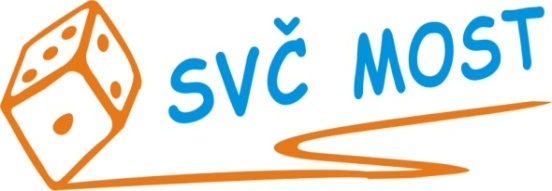 Albrechtická 414, příspěvková organizacee-mail: recepce@svc-most.cz 	web: www.svc-most.czOBJEDNÁVKA č.		101			Dne:	28. 12. 2023Dodavatel:							Odběratel:			Objednáváme u Vás:Dle předchozí komunikace oděvy pro zaměstnance s logem dle zaslaných poecifikací. S termínem dodání:		do 20.1.2024		Předpokládaná cena vč. DPH: 	72 063Kč						Souhlas správce rozpočtu: 					Schválila:Bláhová Jana, ekonomka SVČ Most				Danuše Lískovcová, ředitelka SVČ Prosíme o zaslání potvrzené objednávky zpět na adresu odběratele, nebo e-mailem na adresu blahova@svc-most.czfirma:ALPINE PRO, a.s.organizace:Středisko volného času, Most,Albrechtická 414, příspěvková organizacekontaktní osoba:tel.č.:kontaktní osoba:tel.č.:Adresa:Kodaňská 1441/46Adresa:Albrechtická 414/1PSČ a město:10100 Praha 10PSČ  a město:43401 MOSTIČ:49970321IČ:72059419DIČ:CZ49970321DIČ:Není plátcem DPH